                                                                                        УТВЕРЖДАЮ:	Заведующий МАДОУ № 8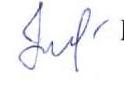                                                                                                _________ С.В.КоневаРасписание платных дополнительных образовательных услуг 2019-2020 учебный год№Название кружка (секции, студии)Количество занятий в неделюВремя занятийРуководитель кружка1«Познавайка», кружок115.10-15.40Бориско В.В., воспитатель2.«Волшебный пластилин», кружок115.45.16.10Книга Н.В., воспитатель3«Веселые краски», кружок115.45-16.10Книга Н.В., воспитатель4«В стране занимательной математики», кружок116.00-16.25Махутдинова В.В., воспитатель5«Болтунишка», логопедический кружок1По расписанию логопедаКонева Е.Н., логопед6Проведение дней рожденийПо запросам родителейКнига Н.В., воспитатель7«Волшебные краски», изостудия115.30-16.10Щаврук С.Г., воспитатель8«Школа мяча», секция1По расписанию педагога15.05.15.30Любека С.В., тренер ДЮСШ